
 СОВЕТ ДЕПУТАТОВ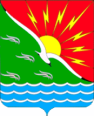 МУНИЦИПАЛЬНОГО ОБРАЗОВАНИЯЭНЕРГЕТИКСКИЙ ПОССОВЕТ НОВООРСКОГО РАЙОНА ОРЕНБУРГСКОЙ ОБЛАСТИЧЕТВЕРТЫЙ СОЗЫВР Е Ш Е Н И Е 13.11.2020                          п. Энергетик                                   № 17О принятии к сведению  отчёта об исполнении бюджетамуниципального образования Энергетикский поссовет Новоорского района Оренбургской области за 9 месяцев  2020 года       В соответствии с пунктом 5 статьи 264.2 Бюджетного кодекса Российской Федерации, статьей 86  «Положения о бюджетном процессе и бюджетном устройстве в Муниципальном образовании Энергетикский поссовет Новоорского района Оренбургской области», утвержденного Решением Совета депутатов Муниципального образования Энергетикский поссовет Новоорского района Оренбургской области от 14 ноября 2012 года № 133, рассмотрев Постановление Администрации муниципального образования Энергетикский поссовет Новоорского района Оренбургской области от 22 октября 2020 года № 142-П «Об утверждении  отчёта об исполнении бюджета муниципального образования Энергетикский поссовет Новоорского района Оренбургской области за 9 месяцев 2020 года», руководствуясь Уставом муниципального образования Энергетикский поссовет Новоорского района Оренбургской области, Совет депутатов муниципального образования Энергетикский поссовет Новоорского района Оренбургской области,                                               Р Е Ш И Л:Принять к сведению отчет об исполнении бюджета муниципального образования Энергетикский поссовет Новоорского района Оренбургской области за 9 месяцев 2020 года по доходам в сумме 29 106 171,74 рублей, по расходам в сумме 29 468 089,22  рублей, согласно приложениям № 1, № 2.Настоящее решение вступает в силу после его официального опубликования.Контроль за исполнением решения возложить на комиссию  по  бюджету, экономике, поселковому хозяйству и муниципальной собственности.Приложение № 2к решению Совета депутатов Энергетикский поссовет Новоорского района Оренбургской области  О принятии к сведению  отчёта об исполнении бюджета муниципального образования Энергетикский поссовет Новоорского района Оренбургской области за 9 месяцев  2020 годаот 13.11. 2020 № 17ИСПОЛНЕНИЕ БЮДЖЕТАМУНИЦИПАЛЬНОГО ОБРАЗОВАНИЯ ЭНЕРГЕТИКСКИЙ ПОССОВЕТ НОВООРСКОГО РАЙОНА ОРЕНИБУРГСКОЙ ОБЛАСТИ  ПО РАСХОДАМ ЗА 9 МЕСЯЦЕВ 2020 ГОДА  (руб.)Председатель Совета депутатов                           муниципального образования                              Энергетикский поссовет                                       ________________    М.В. Логунцова                        Исполняющий полномочия  главы муниципального образования Энергетикский поссовет  ______________  Е.В. Кононенко                                                                                                                                                                 Приложение № 1                                                                         Приложение № 1                                                                         Приложение № 1к  решению Совета депутатов Энергетикский поссовет Новоорского района Оренбургской областик  решению Совета депутатов Энергетикский поссовет Новоорского района Оренбургской областик  решению Совета депутатов Энергетикский поссовет Новоорского района Оренбургской области                                           О принятии к сведению  отчёта об исполнении бюджетамуниципального образования Энергетикский поссовет Новоорского района          Оренбургской области за 9 месяцев  2020 года от 13.11. 2020 № 17ИСПОЛНЕНИЕ БЮДЖЕТА МУНИЦИПАЛЬНОГО ОБРАЗОВАНИЯ ЭНЕРГЕТИКСКИЙ ПОССОВЕТ НОВООРСКОГО РАЙОНА ОРЕНБУРГСКОЙ ОБЛАСТИ ПО ДОХОДАМ ЗА 9 МЕСЯЦЕВ 2020 ГОДАИСПОЛНЕНИЕ БЮДЖЕТА МУНИЦИПАЛЬНОГО ОБРАЗОВАНИЯ ЭНЕРГЕТИКСКИЙ ПОССОВЕТ НОВООРСКОГО РАЙОНА ОРЕНБУРГСКОЙ ОБЛАСТИ ПО ДОХОДАМ ЗА 9 МЕСЯЦЕВ 2020 ГОДАИСПОЛНЕНИЕ БЮДЖЕТА МУНИЦИПАЛЬНОГО ОБРАЗОВАНИЯ ЭНЕРГЕТИКСКИЙ ПОССОВЕТ НОВООРСКОГО РАЙОНА ОРЕНБУРГСКОЙ ОБЛАСТИ ПО ДОХОДАМ ЗА 9 МЕСЯЦЕВ 2020 ГОДАИСПОЛНЕНИЕ БЮДЖЕТА МУНИЦИПАЛЬНОГО ОБРАЗОВАНИЯ ЭНЕРГЕТИКСКИЙ ПОССОВЕТ НОВООРСКОГО РАЙОНА ОРЕНБУРГСКОЙ ОБЛАСТИ ПО ДОХОДАМ ЗА 9 МЕСЯЦЕВ 2020 ГОДАИСПОЛНЕНИЕ БЮДЖЕТА МУНИЦИПАЛЬНОГО ОБРАЗОВАНИЯ ЭНЕРГЕТИКСКИЙ ПОССОВЕТ НОВООРСКОГО РАЙОНА ОРЕНБУРГСКОЙ ОБЛАСТИ ПО ДОХОДАМ ЗА 9 МЕСЯЦЕВ 2020 ГОДАИСПОЛНЕНИЕ БЮДЖЕТА МУНИЦИПАЛЬНОГО ОБРАЗОВАНИЯ ЭНЕРГЕТИКСКИЙ ПОССОВЕТ НОВООРСКОГО РАЙОНА ОРЕНБУРГСКОЙ ОБЛАСТИ ПО ДОХОДАМ ЗА 9 МЕСЯЦЕВ 2020 ГОДАИСПОЛНЕНИЕ БЮДЖЕТА МУНИЦИПАЛЬНОГО ОБРАЗОВАНИЯ ЭНЕРГЕТИКСКИЙ ПОССОВЕТ НОВООРСКОГО РАЙОНА ОРЕНБУРГСКОЙ ОБЛАСТИ ПО ДОХОДАМ ЗА 9 МЕСЯЦЕВ 2020 ГОДАИСПОЛНЕНИЕ БЮДЖЕТА МУНИЦИПАЛЬНОГО ОБРАЗОВАНИЯ ЭНЕРГЕТИКСКИЙ ПОССОВЕТ НОВООРСКОГО РАЙОНА ОРЕНБУРГСКОЙ ОБЛАСТИ ПО ДОХОДАМ ЗА 9 МЕСЯЦЕВ 2020 ГОДАКод бюджетной классификации Российской ФедерацииНаименование кода дохода бюджетаНорматив %Бюджет на 2020 г ПервоначальныйБюджет на 2020 г. С изменениямиИсполнено за 9 месяцев 2020Процент исполнения к годовому плану000 1 00 00000 00 0000 000НАЛОГОВЫЕ И НЕНАЛОГОВЫЕ ДОХОДЫ38 787 088,80  38 787 088,80  22 480 700,00  58000 1 01 00000 00 0000 000НАЛОГИ НА ПРИБЫЛЬ, ДОХОДЫ18 027 700,00  18 027 700,00  13 500 896,38  75182 1 01 02000 01 0000 110Налог на доходы физических лиц18 027 700,00  18 027 700,00  13 500 896,38  75182 1 01 02010 01 1000 110Налог на доходы физических лиц с доходов, источником которых является налоговый агент, за исключением доходов, в отношении которых исчисление и уплата налога осуществляются в соответствии со статьями 227, 227.1 и 228 Налогового кодекса Российской Федерации18 027 700,00  18 027 700,00  13 500 896,38  75000 1 03 00000 00 0000 000НАЛОГИ НА ТОВАРЫ (РАБОТЫ, УСЛУГИ), РЕАЛИЗУЕМЫЕ НА ТЕРРИТОРИИ РОССИЙСКОЙ ФЕДЕРАЦИИ1 174 618,80  1 174 618,80  775 051,51  66100 1 03 02230 01 0000 110Доходы от уплаты акцизов на дизельное топливо, подлежащие распределению между бюджетами субъектов Российской Федерации и местными бюджетами с учетом установленных дифференцированных нормативов отчислений в местные бюджеты538 251,38  538 251,38  361 335,05  67100 1 03 02240  01 0000 110Доходы от уплаты акцизов на моторные масла для дизельных и (или) карбюраторных (инжекторных) двигателей, подлежащие распределению между бюджетами субъектов Российской Федерации и местными бюджетами с учетом установленных дифференцированных нормативов отчислений в местные бюджеты2 772,45  2 772,45  2 494,50  90100 1 03 02250 01 0000 110Доходы от уплаты акцизов на автомобильный бензин, подлежащие распределению между бюджетами субъектов Российской Федерации и местными бюджетами с учетом установленных дифференцированных нормативов отчислений в местные бюджеты703 057,42  703 057,42  481 800,69  69100 1 03 02260 01 0000 110Доходы от уплаты акцизов на прямогонный бензин, подлежащие распределению между бюджетами субъектов Российской Федерации и местными бюджетами с учетом установленных дифференцированных нормативов отчислений в местные бюджеты-69 462,45  -69 462,45  -70 578,73  102000 1 05 00000 00 0000 000НАЛОГИ НА СОВОКУПНЫЙ ДОХОД32 570,00  32 570,00  0,00  0182 1 05 03010 01 0000 110Единый сельскохозяйственный налог32 570,00  32 570,00  0000 1 06 00000 00 0000 000НАЛОГИ НА ИМУЩЕСТВО15 475 000,00  15 475 000,00  6 548 387,58  42000 1 06 01000 00 0000 000НАЛОГИ НА ИМУЩЕСТВО ФИЗИЧЕСКИХ ЛИЦ515 000,00  515 000,00  155 337,57  30182 1 06 01030 10 1000 110Налог на имущество физических лиц, взимаемый по ставкам, применяемым к объектам налогообложения, расположенным в границах поселений515 000,00  515 000,00  155 337,57  30000 1 06 06000 11 0000 110ЗЕМЕЛЬНЫЙ НАЛОГ14 960 000,00  14 960 000,00  6 393 050,01  43182 1 06 06033 10 1000 110Земельный налог с организаций, обладающих земельным участком, расположенным в границах сельских поселений14 280 000,00  14 280 000,00  6 360 721,98  45182 1 06 06043 10 1000 110Земельный налог с физических лиц, обладающих земельным участком, расположенным в границах сельских поселений680 000,00  680 000,00  32 328,03  5000 000 00000 00 0000 000ДОХОДЫ ОТ ИСПОЛЬЗОВАНИЯ ИМУЩЕСТВА, НАХОДЯЩЕГОСЯ В ГОСУДАРСТВЕННОЙ И МУНИЦИПАЛЬНОЙ СОБСТВЕННОСТИ4 077 200,00  4 077 200,00  1 656 364,53  41112 1 11 05035 10 0000 120Доходы от сдачи в аренду имущества, находящегося в оперативном управлении органов управления сельских поселений и созданных ими учреждений (за исключением имущества муниципальных бюджетных и автономных учреждений)1 425 000,00  1 425 000,00  515 312,79  36112 1 11 05075 10 0000 120Доходы от сдачи в аренду имущества, составляющего казну сельских поселений (за исключением земельных участков)1 012 000,00  1 012 000,00  799 379,18  79112 1 11 09045 10 0000 120Прочие поступления от использования имущества, находящегося в собственности сельских поселений (за исключением имущества муниципальных бюджетных и автономных учреждений, а также имущества муниципальных унитарных предприятий, в том числе казенных)320 200,00  320 200,00  321 132,82  100112 117 01050 10 0000 180Невыясненные поступления ,зачисляемые в бюджеты сельских поселений112 116 10123 01 0000 140Доходы от денежных взысканий (штрафов), поступающие в счет погашения задолженности, образовавшейся до 1 января 2020 года, подлежащие зачислению в бюджет муниципального образования по нормативам, действовавшим в 2019 году20 539,74  112 114 02053 10 0000 410Доходы от реализации иного имущества, находящегося в собственности сельских поселений (за исключением имущества муниципальных бюджетных и автономных учреждений, а также имущества муниципальных унитарных предприятий, в том числе казенных), в части реализации основных средств по указанному имуществу1 320 000,00  1 320 000,00  0000 2 00 00000 00 0000 000БЕЗВОЗМЕЗДНЫЕ ПОСТУПЛЕНИЯ3 520 306,00  10 345 082,32  6 625 471,74  64000 2 02 00000 00 0000 000БЕЗВОЗМЕЗДНЫЕ ПОСТУПЛЕНИЯ ОТ ДРУГИХ БЮДЖЕТОВ БЮДЖЕТНОЙ СИСТЕМЫ РОССИЙСКОЙ ФЕДЕРАЦИИ3 520 306,00  10 345 082,32  6 625 471,74  64000 2 02 15001  00 0000 151Дотации на выравнивание бюджетной обеспеченности3 007 000,00  3 007 000,00  2 255 248,00  75112 2 02 15001 10 0000 150Дотации бюджетам сельских поселений на выравнивание бюджетной обеспеченности3 007 000,00  3 007 000,00  1 503 499,00  50000 2 02 15002  00 0000 150Дотации бюджетам  на поддержку мер по обеспечению сбалансированности бюджетов0,00  5 624 406,32  2 824 406,32  50112 2 02 15002 10 0000 150Дотации бюджетам сельских поселений на поддержку мер по обеспечению сбалансированности бюджетов5 624 406,32  2 824 406,32  50112 2 02 02000 00 0000 000СУБСИДИИ БЮДЖЕТАМ ПОСЕЛЕНИЙ  0,00  915 000,00  915 000,00  100112 2 02 20216 10 0000 150Субсидии бюджетам сельских поселений на осуществление дорожной деятельности в отношении автомобильных дорог общего пользования, а также капитального ремонта дворовых территорий многоквартирных домов , проездов к дворовым территориям многоквартирных домов населенных пунктов915 000,00  915 000,00  100112 2 19 60010 10 0000 150Возврат остатков субсидий, субвенций и иных межбюджетных трансфертов, имеющих целевое назначение, прошлых лет из бюджетов сельских поселений112 2 02 03000 00 0000 000СУБВЕНЦИИ БЮДЖЕТАМ ПОСЕЛЕНИЙ  513 306,00  548 475,00  380 616,42  69112 2 02 35930 10 0000 150Субвенции бюджетам сельских поселений на государственную регистрацию актов гражданского состояния52 380,00  52 380,00  34 920,00  67112 2 02 35118 10 0000 150Субвенции бюджетам сельских поселений на осуществление первичного воинского учета на территориях, где отсутствуют военные комиссариаты460 926,00  496 095,00  345 696,42  70112 2 07 00000 00 0000 000ПРОЧИЕ БЕЗВОЗМЕЗДНЫЕ ПОСТУПЛЕНИЯ0,00  250 201,00  250 201,00  100112 207 05030 10 0000 150Прочие безвозмездные поступления в бюджеты сельских поселений250 201,00  250 201,000  100000 000 00000 00 0000 000Итого доходов42 307 394,80  49 132 171,12  29 106 171,74  59 НаименованиеКоды Ведомственной классификацииКоды Ведомственной классификацииКоды Ведомственной классификацииКоды Ведомственной классификацииКоды Ведомственной классификацииБюджет 2020 год первоначальный2020 год с изменениямиИсполнение бюджета за 9 месяцев  2020 года% исполнения Наименованиеструктура расходовразделподразделцелевая статьявид расходаБюджет 2020 год первоначальный2020 год с изменениямиИсполнение бюджета за 9 месяцев  2020 года% исполнения1234567101112Общегосударственные вопросы1120100000000000000021 334 899,8222 783 037,3715 261 786,5767Муниципальная программа «Управление муниципальными финансами  Муниципального образования Энергетикский поссовет Новоорского района Оренбургской области на 2019-2023 годы»1120100070000000000010862498,0011099760,727998685,9872Основное мероприятие "Финансирование расходов на содержание высшего должностного лица субъекта Российской Федерации и муниципального образования"112010207002000000001243410,001243410,00728356,2759Расходы на содержание главы муниципального образования Энергетикский поссовет112010207002000100001243410,001243410,00728356,2759Глава  муниципального образования112010207002000100001243410,001243410,00728356,2759Расходы на выплату персоналу государственных (муниципальных) органов112010207002000101201243410,001 243 410,00728356,2759Уплата налогов,сборов и иных платежей11201020700200010850Основное мероприятие "Финансирование расходов на содержание законодательных (представительных) органов государственной власти и представительных органов муниципальных образований"1120103070030001000088000,00110000,0078890,7272Расходы на содержание представительного органа муниципального образования  Энергетикский поссовет1120103070030001000088000,00110000,0078890,7272Депутаты представительного органа муниципального образования1120103070030001000088000,00110000,0078890,7272Иные закупки товаров, работ и услуг для обеспечения государственных (муниципальных) нужд1120103070030001024088000,00110 000,0078890,7272Основное мероприятие "Финансирование расходов на содержание высших исполнительных органов государственной власти субъектов Российской Федерации, местных администраций112010407004000000009531088,009435494,326890114,1673Расходы на содержание центрального аппарата муниципального образования Энергетикский поссовет112010407004000100009531088,009435494,326890114,1673Центральный аппарат112010407004000100009531088,009435494,326890114,1673Расходы на выплату персоналу государственных (муниципальных) органов112010407004000101205912128,005 936 534,324655953,3178Иные закупки товаров, работ и услуг для обеспечения государственных (муниципальных) нужд112010407004000102403518960,003 398 960,002153137,1363Исполнение судебных актов11201040700400010830Уплата налогов,сборов и иных платежей11201040700400010850100000,00100 000,0081023,7281Основное мероприятие "Финансирование расходов по обеспечению выборов и референдумов в п.Энергетик"112010707007000008000,00310856,40301324,83Направление расходов на выборы и референдумы в п.Энергетик112010707007 000108800,00310856,40301324,83Специальные расходы112010707007 00010880310 856,40301324,83Выполнение части полномочий муниципальным районам по решению вопросов местного значения поселений в сфере архитектуры и градостроительства11201040000000000000109407,00109407,0054703,5050Непрограммное направление расходов местного бюджета по передаваемым полномочиям11201048100000000000109407,00109407,0054703,5050Осуществление полномочий поселений в соответствии с заключенными соглашениями за счет средств,передаваемых из бюджетов поселений11201048120000000000109407,00109407,0054703,5050Выполнение части полномочий муниципальным районом по решению вопросов местного значения поселений в сфере архитектуры и градостроительства11201048120060020540109407,00109 407,0054703,5050Выполнение части полномочий муниципальным районом по решению вопросов местного значения поселений по осуществлению мер по противодействию коррупции в границах поселения в отношении муниципальных служащих11201040000000000000500,00500,00500,00100Непрограммное направление расходов местного бюджета по передаваемым полномочиям11201048100000000000500,00500,00500,00100Осуществление полномочий поселений в соответствии с заключенными соглашениями за счет средств,передаваемых из бюджетов поселений11201048120000000000500,00500,00500,00100Выполнение части полномочий муниципальным районом по решению вопросов местного значения поселений по осуществлению мер по противодействию коррупции в границах поселения в отношении муниципальных служащих11201048120060070540500,00500,00500,00100Муниципальная программа " Развитие муниципальной службы в  Муниципальном образовании Энергетикский поссовет Новоорского района Оренбургской области на 2019-2023гг."1120104110000000000051244,8251244,8245032,0088Основное мероприятие "Обучение и повышение квалификации муниципальных служащих Муниципального образования Энергетикский поссовет"1120104110010000000051244,8251244,8245032,0088Расходы на обучение и повышение квалификации муниципальных служащих Муниципального образования Энергетикский поссовет1120104110010001000051244,8251244,8245032,0088Иные закупки товаров, работ и услуг для обеспечения государственных (муниципальных) нужд1120104110010001024051244,8251 244,8245032,0088Расходы на выплату почетному гражданину муниципального образования Энергетикски й поссовет Новоорского района Оренбургской области11201041100200010350Обеспечение деятельности финансовых, налоговых и таможенных органов и органов финансового (финансово-бюджетного) надзора11201060000000000000291300,00331800,00145900,0044Непрограммное направление расходов местного бюджета по передаваемым полномочиям11201068100000000000291300,00331800,00145900,0044Выполнение части полномочий муниципальным районам по решению вопросов местного значения поселений в части содержания контрольно-ревизионной комиссии органов местного самоуправления11201068120000000000291300,00331800,00145900,0044Контрольно-ревизионная комиссия11201068120060010540290800,00331300,00145400,0044Осуществление внутреннего муниципального финансового контроля11201068120060050540500,00500,00500,00100Резервные фонды1120111000000000050000,0050000,000,000Непрограммное направление расходов местного бюджета1120111820000000000050000,0050000,000,000Резервные  фонды местных администраций1120111824000000000050000,0050000,000,000Резервный  фонд за счет средств поселений1120111821004001000050000,0050000,000,000Резервные средства1120111821004001087050000,0050 000,000Другие общегосударственные вопросы112011300000000000009969950,0011140324,837016965,0963Муниципальная программа "Содержание муниципального имущества муниципального образования Энергетикский поссовет Новоорского района Оренбургской области на 2019-2023гг."112011302000000000004249400,005042374,833808368,3676Основное мероприятие "Выполнение мероприятий по содержанию муниципального имущества муниципального образования Энергетикский поссовет "112011302001000000004249400,005042374,833808368,3676Направление расходов на содержание  муниципального имущества муниципального образования Энергетикский поссовет112011302001000100004249400,005042374,833808368,3676Иные закупки товаров, работ и услуг для обеспечения государственных (муниципальных) нужд112011302001000102404249400,005 042 374,833808368,3676Муниципальная программа "Оформление права собственности на муниципальное имущество Муниципального образования Энергетикский поссовет Новоорского района Оренбургской области на 2018-2020 гг."11201130100000000000100000,00100000,0021000,0021Основное мероприятие "Проведение инвентаризации и оформление документов на объекты муниципального имущества Муниципального образования Энергетикский поссовет"11201130100100000000100000,00100000,0021000,0021Расходы на проведение инвентаризации и оформление документов на объекты муниципального имущества Муниципального образования Энергетикский поссовет"11201130100100010000100000,00100000,0021000,0021Иные закупки товаров, работ и услуг для обеспечения государственных (муниципальных) нужд11201130100100010240100000,00100 000,0021000,0021Муниципальная программа "Энергосбережение и повышение эффективности  Муниципального образования Энергетикский поссовет  на 2019-2023 годы"1120113160000000000010550,0010550,005709,0054Основное мероприятие "Проведение мероприятий по энергосбережению и повышению эффективности  Муниципального образования Энергетикский поссовет  на 2017-2021 годы"1120113160010000000010550,0010550,005709,0054Расходы на проведение мероприятий по энергосбережению и повышению эффективности  Муниципального образования Энергетикский поссовет  на 2019-2023 годы1120113160010001000010550,0010550,005709,0054Иные закупки товаров, работ и услуг для обеспечения государственных (муниципальных) нужд1120113160010001024010550,0010 550,005709,0054Муниципальная программа «Управление муниципальными финансами  Муниципального образования Энергетикский поссовет Новоорского района Оренбургской области на 2019-2023 годы»112010007000000005610000,005610000,002804487,7350Основное мероприятие "Финансирование расходов на содержание высших исполнительных органов государственной власти субъектов Российской Федерации, местных администраций112011307004000005610000,005610000,002804487,7350Расходы на оплату по исполнительному листу основного долга муниципального образования Энергетикский поссовет112011307004000205610000,005610000,002804487,7350Иные закупки товаров, работ и услуг для обеспечения государственных (муниципальных) нужд112011307004000202445610000,005 610 000,002804487,7350Непрограмное направление расходов местного бюджета112011382000000000000,00377400,00377400,00Исполнение судебных актов муниципальным образованием112011382300000000000,00377400,00377400,00Расходы на исполнение судебных актов112011382300100300000,00377400,00377400,00Исполнение судебных актов11201138230010030830377 400,00377400,00Национальная оборона11202000000000000000460926,00496095,00332505,2767Мобилизационная и вневойсковая подготовка11202030000000000000460926,00496095,00332505,2767Непрограммные мероприятия за счет субсидий из федерального бюджета11202038300000000000460926,00496095,00332505,2767Осуществление первичного воинского учета на территориях, где отсутствуют военные комиссариаты11202038300051180000460926,00496095,00332505,2767Расходы на выплату персоналу государственных (муниципальных) органов11202038300051180120460926,00496 095,00332505,2767Иные закупки товаров, работ и услуг для обеспечения государственных (муниципальных) нужд11202038300051180240Уплата налогов,сборов и иных платежей11202038300051180850Национальная безопасность и правоохранительная деятельность11203000000000000000897948,01795708,01474906,5960Органы юстиции1120304000000000000052380,0052380,0032898,0063Непрограммные мероприятия за счет субсидий из федерального бюджета1120304830000000000052380,0052380,0032898,0063Государственная регистрация актов гражданского состояния1120304830005930000052380,0052380,0032898,0063Расходы на выплату персоналу государственных (муниципальных) органов11203048300059300120Иные закупки товаров, работ и услуг для обеспечения государственных (муниципальных) нужд1120304830005930024052380,0052 380,0032898,0063Обеспечение пожарной безопасности11203100000000000000621568,01519328,01292976,3256Муниципальная программа "Обеспечение пожарной безопасности,ликвидация и предупреждение чрезвычайных ситуаций на территории Муниципального образования Энергетикский поссовет Новоорского района Оренбургской областина 2019-2023 гг."11203100300000000000459328,01519328,01292976,3256Основное мероприятие "Обеспечение пожарной безопасности на территории поселения"11203100300100000000459328,01519328,01292976,3256Направление расходов на обеспечение пожарной безопасности11203100300100010000459328,01519328,01292976,3256Иные закупки товаров, работ и услуг для обеспечения государственных (муниципальных) нужд11203100300100010240459328,01519 328,01292976,3256Основное мероприятие "Подготовка к противопаводковым  мероприятиям в районе частного сектора п.Энергетик"11203100300200000000162240,000,000,00Направление расходов на противопаводковые мероприятия в районе частного сектора п.Энергетик11203100300200020000162240,000,000,00Иные закупки товаров, работ и услуг для обеспечения государственных (муниципальных) нужд11203100300200020240162240,00Другие вопросы в области национальной безопасности и правоохранительной деятельности11203140000000000000224000,00224000,00149032,2767Муниципальная программа "Оказание поддержки гражданам и их объединениям,участвующим в охране общественного порядка,создание условий для деятельности народных дружин в муниципальном образовании Энергетикский поссовет Новоорского района Оренбургской области на 2019-2023 годы"11203141200000000000224000,00224000,00149032,2767Основное мероприятие "Оказание поддержки гражданам и их объединениям,участвующим в охране общественного порядка,создание условий для деятельности народных дружин в муниципальном образовании Энергетикский поссовет"11203141200100000000224000,00224000,00149032,2767Направление расходов на  обеспечение форменной одеждой и знаками отличия11203141200100010000224000,00224000,00149032,2767Иные закупки товаров, работ и услуг для обеспечения государственных (муниципальных) нужд11203141200100010240224000,00224 000,00149032,2767Национальная экономика112040000000000000003746066,007168670,004454913,9962Дорожное хозяйство (дорожные фонды)112040900000000000003646066,007068670,004409913,9962Муниципальная программа "Развитие сети дорог общего пользования местного значения муниципального образования Энергетикский поссовет  на 2019-2023 гг."112040904000000000003646066,007068670,004409913,9962Основное мероприятие "Капитальный ремонт, ремонт и содержание  автомобильных дорог поселения и искусственных сооружений на них"112040904001000000003646066,007068670,004409913,9962Ремонт дорог Муниципального образования Энергетикский поссовет1120409040010Д0100000,000,000,00Иные закупки товаров, работ и услуг для обеспечения государственных (муниципальных) нужд1120409040010Д010240Софинансирование расходов по капитальному ремонту  и ремонту дорог общего пользования112040904001S0410000158000,001181580,931181580,93100Иные закупки товаров, работ и услуг для обеспечения государственных (муниципальных) нужд112040904001S0410240158000,001 181 580,931181580,93100Направление расходов по содержанию и ремонту  дорог общего пользования Муниципального образования Энергетикский поссовет112040904001000100003338066,005737089,073172598,0655Иные закупки товаров, работ и услуг для обеспечения государственных (муниципальных) нужд112040904001000102403338066,005 737 089,073172598,0655Направление расходов  на  оплату услуг по разработке и проверке локально-сметных расчетов и на строительный надзор11204090400100020000150000,00150000,0055735,0037Иные закупки товаров, работ и услуг для обеспечения государственных (муниципальных) нужд11204090400100020240150000,00150 000,0055735,0037Другие вопросы в области национальной экономики11204120000000000000100000,00100000,0045000,0045Муниципальная программа "Оформление права собственности на муниципальное имущество Муниципального образования Энергетикский поссовет Новоорского района Оренбургской области на 2019-2023 гг."11204120100000000000100000,00100000,0045000,0045Основное мероприятие "Проведение мероприятий по оформлению земельных участков Муниципального образования Энергетикский поссовет"11204120100200000000100000,00100000,0045000,0045Расходы на  проведение мероприятий по оформлению земельных участков Муниципального образования Энергетикский поссовет11204120100200020000100000,00100000,0045000,0045Иные закупки товаров, работ и услуг для обеспечения государственных (муниципальных) нужд11204120100200020240100000,00100 000,0045000,0045Жилищно-коммунальное хозяйство112050000000000000009516949,5311950001,835474665,4846Коммунальное хозяйство112050200000000000003019064,095396915,391912158,2535Муниципальная программа "Модернизация объектов коммунальной инфраструктуры Муниципального образования  Энергетикский поссовет на 2019-2023 годы"112050205000000000003019064,095396915,391912158,2535Основное мероприятие "Инвестиции в реконструкцию теплосети п.Энергетик "112050205001000000000,000,000,00Направление расходов на инвестиции в реконструкцию теплосети п.Энергетик112050205001000100000,000,000,00Бюджетные инвестиции11205020500100010410Основное мероприятие "Выполнение  мероприятий по разработке проектно - сметной документации,проведение государственной экспертизы смет и организация строительного контроля"112050205002000000001290400,002171131,3534580,832Направление расходов на  разработку проектно - сметной документации,проведение государственной экспертизы смет и организацию строительного контроля112050205002000200001290400,002171131,3534580,832Бюджетные инвестиции в объекты капитального строительства государственной (муниципальной) собственности112050205002000204102075131,350Иные закупки товаров, работ и услуг для обеспечения государственных (муниципальных) нужд112050205002000202401290400,0096 000,0034580,8336Основное мероприятие "Выполнение  мероприятий по содержанию и ремонту систем водоснабжения и водоотведения в п.Энергетик"11205020500300000000100000,000,000,00Направление расходов  по содержанию и ремонту систем водоснабжения и водоотведения в п.Энергетик11205020500300030000100000,000,000,00Иные закупки товаров, работ и услуг для обеспечения государственных (муниципальных) нужд11205020500300030240100000,00Основное мероприятие "Выполнение  мероприятий по содержанию и ремонту тепловых сетей в п.Энергетик"11205020500400000000100000,005375,705375,70100Направление расходов  по содержанию и ремонту тепловых сетей в п.Энергетик11205020500400040000100000,005375,705375,70100Иные закупки товаров, работ и услуг для обеспечения государственных (муниципальных) нужд11205020500400040240100000,005 375,705375,70100Основное мероприятие "Мероприятия на проведение капитального ремонта наружного водоснабжения и наружных сетей канализации в п.Энергетик"112050205005000000000,000,000,00Направление расходов  на проведение капитального ремонта наружного водоснабжения и наружных сетей канализации в п.Энергетик112050205005000500000,000,000,00Иные закупки товаров, работ и услуг для обеспечения государственных (муниципальных) нужд11205020500500050240Основное мероприятие "Мероприятия  по закупке материалов к подготовке к осенне-зимнему периоду п.Энергетик"11205020500600000000800000,00500000,00500000,00100Направление расходов по  закупке материалов к подготовке к осенне-зимнему периоду п.Энергетик11205020500600060000800000,00500000,00500000,00100Иные закупки товаров, работ и услуг для обеспечения государственных (муниципальных) нужд11205020500600060240800000,00500 000,00500000,00100Основное мероприятие "Мероприятия  по осуществлению технологического присоединения к электрическим сетям спортивного корта п.Энергетик"1120502050080000000015239,0015239,008407,2255Направление расходов на  осуществление технологического присоединения к электрическим сетям спортивного корта п.Энергетик1120502050080008000015239,0015239,008407,2255Иные закупки товаров, работ и услуг для обеспечения государственных (муниципальных) нужд1120502050080008024015239,0015 239,008407,2255Основное мероприятие "Выполнение  мероприятий по капитальному ремонту наружных сетей канализации на участках от узла учета до врезки №1,от врезки №1 до врезки №2,от ФНС-1 до врезки №1  п.Энергетик"11205020500900000000713425,0998318,040,000Направление расходов  на капитальный  ремонт наружных сетей канализации на участках от узла учета до врезки №1,от врезки №1 до врезки №2,от ФНС-1 до врезки №1  п.Энергетик"11205020500900090000713425,090,000,00Иные закупки товаров, работ и услуг для обеспечения государственных (муниципальных) нужд11205020500900090240713425,09Софинансирование расходов  на капитальный  ремонт наружных сетей канализации на участках от узла учета до врезки №1,от врезки №1 до врезки №2,от ФНС-1 до врезки №1  п.Энергетик"112050205009S04500000,0098318,040,000Иные закупки товаров, работ и услуг для обеспечения государственных (муниципальных) нужд112050205009S045024098 318,040Основное мероприятие"Осуществление технологического присоединения объекта в целях реконструкции котельной п.Энергетик"112050205010000000000,00603767,70126171,5621Направление расходов на разработку технических условий присоединения к сетям водоснабжения,водоотведения,газоснабжения,электоэнергии112050205010000100000,00603767,70126171,5621Иные закупки товаров, работ и услуг для обеспечения государственных (муниципальных) нужд11205020501000010240603 767,70126171,5621Основное мероприятие"Закупка оборудования для очистных сооружений п.Энергетик"112050205011000000000,001376700,001237622,9490Направление расходов на закупку оборудования для очистных сооружений п.Энергетик112050205011000100000,001376700,001237622,9490Иные закупки товаров, работ и услуг для обеспечения государственных (муниципальных) нужд112050205011000102401 376 700,001237622,9490Основное мероприятие "Выполнение мероприятий по ремонту участков сетей холодного водоснабжения в п. Энергетик"112050205012000000000,00541383,600,000Направление расходов  на ремонт участков сетей холодного водоснабжения в п. Энергетик112050205012000100000,00541383,600,000Иные закупки товаров, работ и услуг для обеспечения государственных (муниципальных) нужд11205020501200010240541 383,600Основное мероприятие "Выполнение мероприятий по актуализации схем теплоснабжения в п. Энергетик"112050205013000000000,0070000,000Направление расходов  на актуализацию схем теплоснабжения в п. Энергетик112050205013000100000,0070000,000Иные закупки товаров, работ и услуг для обеспечения государственных (муниципальных) нужд1120502050130001024070000,000Основное мероприятие "Выполнение мероприятий по разрабртке конкурсной документации"112050205014000000000,0015000,000Направление расходов  на  разработку конкурсной документации112050205014000100000,0015000,000Иные закупки товаров, работ и услуг для обеспечения государственных (муниципальных) нужд1120502050140001024015000,000Благоустройство112050300000000000006497885,446553086,443562507,2354Муниципальная программа "Благоустройство территории Муниципального образования Энергетикский поссовет на 2019-2023 гг."112050306000000000006497885,446553086,443562507,2354Основное мероприятие "Прочие мероприятия по благоустройству Муниципального образования Энергетикский поссовет Новоорского района Оренбургской области"112050306001000000001927885,441983086,441455579,7573Расходы на выполнение мероприятий по благоустройству территории муниципального образования112050306001000100001927885,441983086,441455579,7573Иные закупки товаров, работ и услуг для обеспечения государственных (муниципальных) нужд112050306001000102401927885,441 983 086,441455579,7573Основное мероприятие "Обеспечение  уличного освещения Муниципального образования Энергетикский поссовет Новоорского района Оренбургской области"112050306002000000003150000,003150000,001487245,4847Направление расходов на оплату и материально-техническое обеспечение уличного освещения112050306002000200003150000,003150000,001487245,4847Иные закупки товаров, работ и услуг для обеспечения государственных (муниципальных) нужд112050306002000202403150000,003 150 000,001487245,4847Основное мероприятие "Озеленение территории  Муниципального образования Энергетикский поссовет Новоорского района Оренбургской области"112050306003000000001420000,001420000,00619682,0044Расходы на выполнение мероприятий по озеленению территории муниципального образования112050306003000300001420000,001420000,00619682,0044Иные закупки товаров, работ и услуг для обеспечения государственных (муниципальных) нужд112050306003000302401420000,001 420 000,00619682,0044Культура, кинематография112080000000000000005919377,325656980,922959031,9852Культура112080100000000000005919377,325656980,922959031,9852Муниципальная программа "Развитие культуры на территории Муниципального образования Энергетикский поссовет Новоорского района Оренбургской области на 2019-2023 гг."112080108000000000005919377,325656980,922959031,9852Основное мероприятие "Сохранение и развитие  культуры в Муниципальном  образовании Энергетикский поссовет Новоорского района Оренбургской области"11208010800100000000863672,20601275,80431179,4272Направление расходов в сфере культуры11208010800100010000863672,20601275,80431179,4272Иные закупки товаров, работ и услуг для обеспечения государственных (муниципальных) нужд11208010800100010240863672,20601 275,80431179,4272Основное мероприятие "Выполнение части полномочий муниципальным районом по решению вопросов местного значения поселений в области культуры и библиотечного обслуживания»112080108002000000005055705,125055705,122527852,5650Направление расходов на межбюджетные трансферты112080108002600300005055705,125055705,122527852,5650Иные межбюджетные трансферты112080108002600305405055705,125 055 705,122527852,5650Социальная политика11210000000000000000461740,96439740,96324717,2074Пенсионное обеспечение11210010000000000000461740,96439740,96324717,2074Непрограммное направление расходов местного бюджета11210018200000000000461740,96439740,96324717,2074Финансирование расходов на пенсионное обеспечение муниципальных служащих Муниципального образования Энергетикский поссовет Новоорского района Оренбургской области11210018230000000000461740,96439740,96324717,2074Расходы на социальное обеспечение и иные выплаты населению Муниципального образования Энергетикский поссовет11210018230010080000461740,96439740,96324717,2074Публичные нормативные социальные выплаты гражданам11210018230010080310461740,96439 740,96324717,2074Физическая культура и спорт11211000000000000000347949,16217949,16183637,9484Массовый спорт11211020000000000000347949,16217949,16183637,9484Муниципальная программа "Развитие физической культуры, спорта и здорового образа жизни на территории Муниципального образования Энергетикский поссовет Новоорского района Оренбургской области на 2019-2023 годы"11211021000000000000347949,16217949,16183637,9484Основное мероприятие "Выполнение мероприятий по развитию физической культуры, спорта и здорового образа жизни Муниципального образования Энергетикский поссовет"11211021000100000000347949,16217949,16183637,9484Направление расходов на мероприятия по физической культуре и спорту11211021000100010000347949,16217949,16183637,9484Иные закупки товаров, работ и услуг для обеспечения государственных (муниципальных) нужд11211021000100010240347949,16217949,16183637,9484Обслуживание государственного и муниципального долга112130000000000000000,002453,471924,2078Обслуживание государственного внутреннего и муниципального долга112130100000000000000,002453,471924,2078Муниципальная программа «Управление муниципальными финансами  Муниципального образования Энергетикский поссовет Новоорского района Оренбургской области на 2019-2023 годы»112130107000000000000,002453,471924,2078Основное мероприятие "Финансирование расходов связанных с выплатой процентных платежей по государственным и долговым обязятельствам"112130107005000000000,002453,471924,2078Направление расходов на обслуживание государственного ( муниципального) долга112130107005000100000,002453,471924,2078Обслуживание государственного ( муниципального) долга112130107005000107002453,471924,2078ИТОГО42 685 856,8049 510 636,7229 468 089,2260Председатель Совета депутатов                           муниципального образования  Энергетикский поссовет                                       ________________    М.В. Логунцова                        Исполняющий полномочия  главымуниципального образованияЭнергетикский поссовет  ______________  Е.В. Кононенко                                                                                        